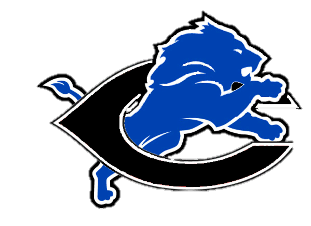 *Please print or type in Blue or Black ink*Please list student’s extracurricular activities in 9th grade ______________________________________				              _________________________________Student Signature				Date					Parent Signature			         DateItems that MUST be included with Application:___Handwritten Veterinary Science Program Student Essay ___Handwritten Veterinary Science Program Parent Essay ___If the student is transferring from another feeder pattern in Clint ISD, then an In-              District Transfer Application must be submitted___Out of district students must meet District Transfer policy and guidelines All Forms Must Be scanned and submitted BY EMAIL to nicholle.boutwell@clint.net By March 31, 2020 at 4pm MSTApplication Essay2021 – 2022 School Year Please submit the completed essay with the application____________________________    _________________________          _____________________Student’s Name 			Parent Name		            Student Current GradeTo be completed by the PARENT in the parent’s own handwriting. Legibility is critical for valid evaluation.________________________________________________________________________________________________________________________________________________________________________________________________________________________________________________________________________________________________________________________________________________________________________________________________________________________________________________________________________________________________________________________________________________________________________________________________________________________________________________________________________________________________________________________________________________________________________________________________________________________________________________________________________________________________________________________________________________________________________________________________________________________________________________________________________________________________________________________________________________________________________________________________________________________Please submit the completed essay with the applicationApplication Essay2021 – 2022 School Year Please submit the completed essay with the application____________________________    _________________________          _____________________Student’s Last Name 			First Name MI 			     Current SchoolTo be completed by the student in the student’s own handwriting. Legibility is critical for valid evaluation. Use ink only.____________________________________________________________________________________________________________________________________________________________________________________________________________________________________________________________________________________________________________________________________________________________________________________________________________________________________________________________________________________________________________________________________________________________________________________________________________________________________________________________________________________________________________________________________________________________________________________________________________________________________________________________________________________________________________________________________________________________________________________________________________________________________________________________________________________________________________________________________________________________________________________________________________________________________________________________________________________________________________Please submit the completed essay with the applicationStudent I.D. (Clint ISD only)Student I.D. (Clint ISD only)Student Name Student Name Student Name Student Name Home Address Date of BirthCurrent AgeCurrent AgeStudent Email AddressStudent Email AddressStudent Email AddressStudent Cell Phone Mothers Name Mothers Name Mothers Name Mother Cell Phone Mother Cell Phone Mother Email    Mother Email    Father Name Father Name Father Name Father Cell PhoneFather Cell PhoneFather Email Father Email Junior High Attended Junior High Attended Junior High Attended Junior High Attended 9th grade attended if other than Clint High School 9th grade attended if other than Clint High School 9th grade attended if other than Clint High School Extracurricular ActivitiesSponsor/Coach CommentsSponsor/Coaches Signature